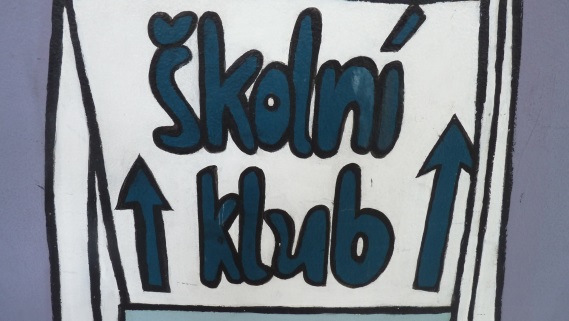 Vás všechny zve na odpoledne plné her-základy strategie a taktiky české, fríské a mezinárodní dámy-luštění interaktivních logických úloh-ukázky freeware programů a herních serverů-možnost konzultovat svou strategii s mistrem ČR- Petrou Duškovou-příprava zájemců na reprezentaci v soutěži Olympiáda žáků v            mezinárodní dámě 27.11.2019 od 14:00 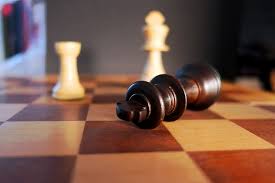 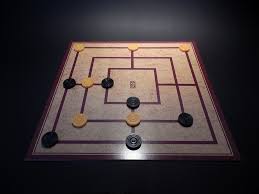 Kdo si hraje, nezlobí!!!